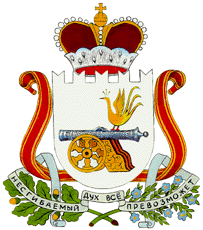 АДМИНИСТРАЦИЯ МУНИЦИПАЛЬНОГО ОБРАЗОВАНИЯ«ГЛИНКОВСКИЙ РАЙОН» СМОЛЕНСКОЙ ОБЛАСТИП О С Т А Н О В Л Е Н И Еот « 26 » октября 2016 г. 397Администрация  муниципального образования «Глинковский район»       Смоленской области п о с т а н о в л я е т:          Внести изменения в муниципальную программу «Обеспечение безопасности дорожного движения на территории муниципального образовании «Глинковский район» Смоленской области» на 2015 – 2020 гг., утвержденную постановлением Администрации муниципального образования «Глинковский район» Смоленской области от 17.10.2014г. №339 (в редакции постановления от 17.03.2015г. № 114,от 22.10.2015г. № 396, от24.12.2015г. № 561)1.Позицию «Обустройство автобусных остановочных пунктов табличками с указанием номера маршрута, время прибытия и отправления рейсового автобуса» плана реализации муниципальной программы изложить в новой редакции:	2.Позицию «участие в областном слете юных инспекторов дорожного движения «Безопасное колесо» плана реализации муниципальной программы изложить в новой редакции:                3.Позицию «Обустройство пешеходных переходов» плана реализации муниципальной программы изложить в новой редакции:И.о. Главымуниципального образования«Глинковский район» Смоленской области                                                 Г.А.СаулинаО внесении изменений в постановление Администрации муниципального образования «Глинковский район»  Смоленской области от  17.10.2014г. № 339Наименование Исполнительмероприятия    
Источники финансового   обеспечения (расшифровать)Объем средств на реализацию муниципальной программы на отчетный год и плановый период, тыс. рублейОбъем средств на реализацию муниципальной программы на отчетный год и плановый период, тыс. рублейОбъем средств на реализацию муниципальной программы на отчетный год и плановый период, тыс. рублейОбъем средств на реализацию муниципальной программы на отчетный год и плановый период, тыс. рублейОбъем средств на реализацию муниципальной программы на отчетный год и плановый период, тыс. рублейОбъем средств на реализацию муниципальной программы на отчетный год и плановый период, тыс. рублейОбъем средств на реализацию муниципальной программы на отчетный год и плановый период, тыс. рублейПланируемое значение показателя на реализацию Планируемое значение показателя на реализацию Планируемое значение показателя на реализацию Планируемое значение показателя на реализацию Планируемое значение показателя на реализацию Планируемое значение показателя на реализацию Наименование Исполнительмероприятия    
Источники финансового   обеспечения (расшифровать)всегоОчередной финансовый год1 год планового периода2 год планового периода3 год планового периода4 год планового периода5 год планового периода1 год планового периода2 год планового периода3 год планового периода4 год планового периода5 год планового периодаОбустройство автобусных остановочных пунктов табличками с указанием номера маршрута, время прибытия и отправления рейсового автобусаАппарат Администрации МО «Глинковский район»Местный бюджет33,050,09,7505,55,56,06,3ххххххНаименование Исполнительмероприятия    
Источники финансового   обеспечения (расшифровать)Объем средств на реализацию муниципальной программы на отчетный год и плановый период, тыс. рублейОбъем средств на реализацию муниципальной программы на отчетный год и плановый период, тыс. рублейОбъем средств на реализацию муниципальной программы на отчетный год и плановый период, тыс. рублейОбъем средств на реализацию муниципальной программы на отчетный год и плановый период, тыс. рублейОбъем средств на реализацию муниципальной программы на отчетный год и плановый период, тыс. рублейОбъем средств на реализацию муниципальной программы на отчетный год и плановый период, тыс. рублейОбъем средств на реализацию муниципальной программы на отчетный год и плановый период, тыс. рублейПланируемое значение показателя на реализацию Планируемое значение показателя на реализацию Планируемое значение показателя на реализацию Планируемое значение показателя на реализацию Планируемое значение показателя на реализацию Планируемое значение показателя на реализацию Наименование Исполнительмероприятия    
Источники финансового   обеспечения (расшифровать)всегоОчередной финансовый год1 год планового периода2 год планового периода3 год планового периода4 год планового периода5 год планового периода1 год планового периода2 год планового периода3 год планового периода4 год планового периода5 год планового периодаУчастие в областном слете юных инспекторов дорожного движения «Безопасное колесо».Отдел по образованию Администрации МО «Глинковский район».Местный бюджет27,958,05,253,33,63,84,0хОбустройство пешеходных переходовАппарат Администрации МО «Глинковский район»Местный бюджет0,00,00,0хххххххххх